Executive Summary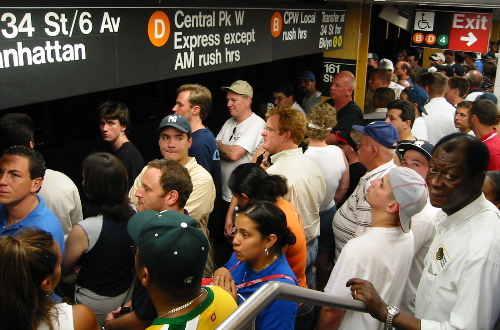 Replace this text with your own. You can also replace the pictures (on the previous page and at right) with your own.Do not forget to update the Table of Contents on the next page after you have populated the document with your content.Head 1Replace this text with your own. You can also replace the picture, at right, with your own. 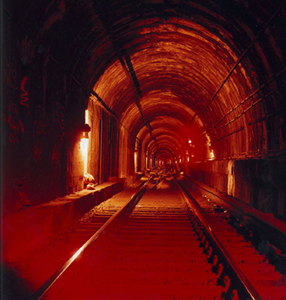 Head 1You can insert pictures. You can also use charts created in Microsoft Excel. Add a caption hereYou can use SmartArt to help make your point.Add a caption here